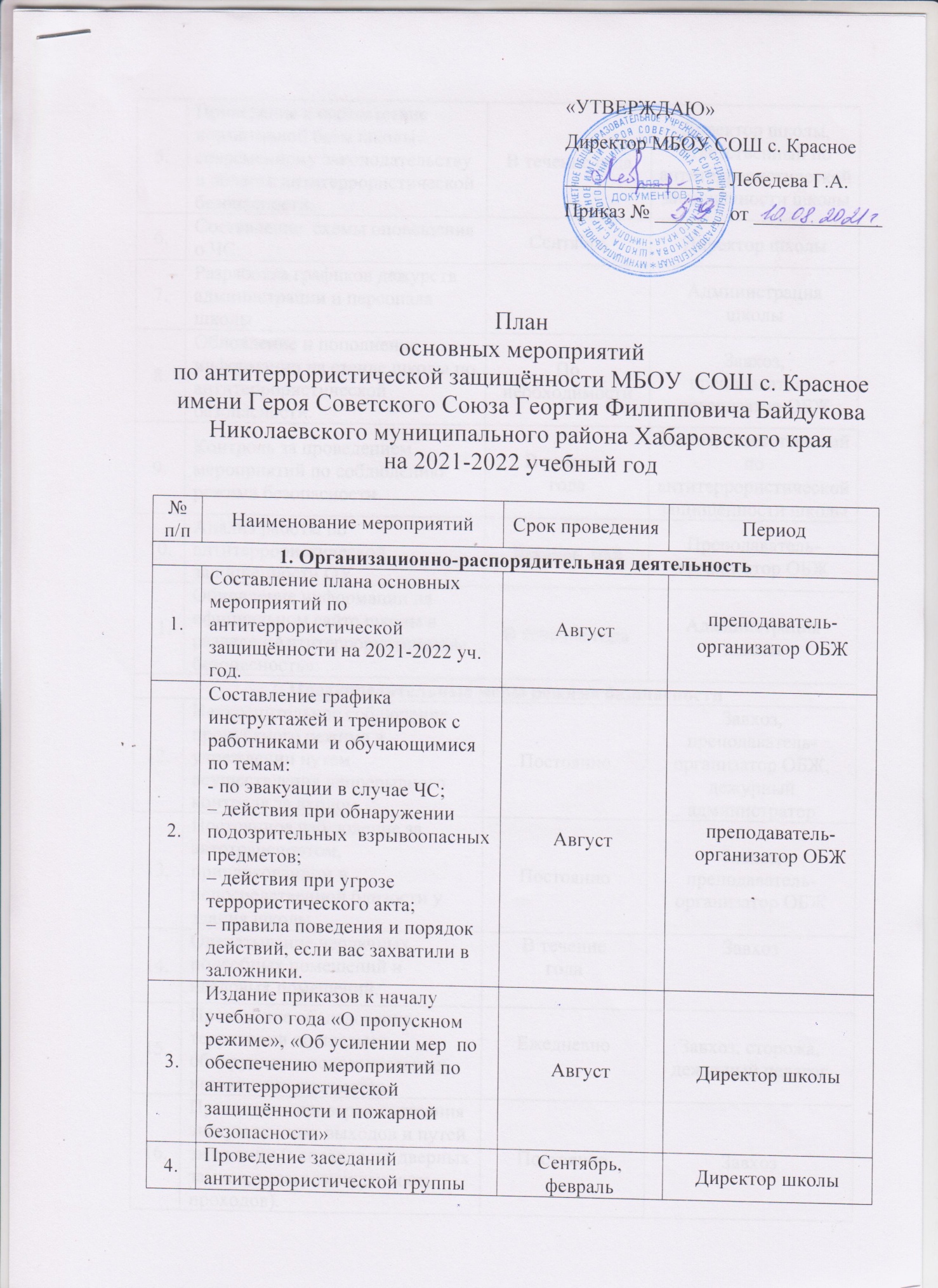 5.Приведение в соответствие нормативной базы школы современному законодательству в области антитеррористической безопасности.В течение годаДиректор школы,ответственный по антитеррористической защищённости школы6.Составление  схемы оповещения о ЧС.СентябрьДиректор школы7.Разработка графиков дежурств администрации и персонала школыАдминистрация школы8.Обновление и пополнение  информации на стенде школы по антитеррористической безопасностиПо необходимостиЗавхоз, преподаватель-организатор ОБЖ9.Контроль за проведением мероприятий по соблюдению режима безопасности.В течение
годаЗавхоз, ответственный по антитеррористической защищённости школы10.Анализ работы по антитеррористической защищенности ОУ.Декабрь, майПреподаватель-организатор ОБЖ11.Обновление информации на официальном сайте школы в разделе «Антитеррористическая безопасность».В течение годаАдминистрация школы2. Предупредительные меры режима безопасности2. Предупредительные меры режима безопасности2. Предупредительные меры режима безопасности2. Предупредительные меры режима безопасности12.Неукоснительное соблюдение пропускного режима в учреждении путем осуществления непрерывного контроля за входом.ПостоянноЗавхоз, преподаватель-организатор ОБЖ, дежурный администратор13.Постоянное наблюдение за автотранспортом, припаркованном в непосредственной близости у здания школы.ПостоянноЗавхоз,преподаватель-организатор ОБЖ14.Опечатывание чердачных, подсобных помещений и кладовых помещений.В течение
годаЗавхоз15.Проведение обследования территории на предмет обнаружения подозрительных, незнакомых предметов.ЕжедневноЗавхоз, сторожа, дежурный педагог16.Проведение проверок состояния  эвакуационных выходов и путей эвакуации (исправность дверных замков, незагроможденность проходов).ПостоянноЗавхоз17.Обеспечение хранения ключей от запасных выходов из здания на вахте.ПостоянноЗавхоз, сторож.18.Проведение проверки системы звонкового и громкоговорящего оповещения сотрудников и обучающихся для доведения сигналов и соответствующих команд, системы аварийной подсветки указателей маршрутов эвакуации.1 раз в кварталЗавхоз19.Организация взаимодействия с правоохранительными органами, органами местного самоуправления, вспомогательными структурами и общественными организациями по вопросу антитеррористической защищенности школы.В течение
годаДиректор, преподаватель-организатор ОБЖ20.Поддержание работоспособности системы звонкового и громкоговорящего оповещения сотрудников и обучающихся для доведения сигналов и соответствующих команд, системы аварийной подсветки указателей маршрутов эвакуации. ПостоянноДиректор, завхоз21.Оснастить объект стационарными или ручными металлоискателямиВ течение года (при наличии финансирования)Директор, завхоз22.Оснастить объект системой подачи тревожных сообщений в подразделениях войск национальной гвардии Российской Федерации и поддержание её в исправном состоянииВ течение года (при наличии финансированияДиректор, завхоз23.Оборудовать системами оповещения и управления эвакуацией либо автономными системами (средствами)экстренного оповещения работников, обучающихся и иных лиц, находящихся на объекте (территории), о потенциальной угрозе возникновения или о  возникновении чрезвычайно ситуацииВ течение года (при наличии финансированияДиректор, завхоз3. Обучение и  проведение инструктажей3. Обучение и  проведение инструктажей3. Обучение и  проведение инструктажей3. Обучение и  проведение инструктажей24.Проведение систематических инструктажей с работниками  и обучающимися по темам:- эвакуация в случае ЧС;– действия при обнаружении подозрительных  взрывоопасных предметов;– действия при угрозе террористического акта;– правила поведения и порядок действий, если вас захватили в заложники.В течение
годаПреподаватель--организатор ОБЖ, классныеруководители25.Консультирование  родителей школьников, проведение родительских собраний  по вопросам безопасности их детей при посещении школы. В течение
годаПреподаватель--организатор ОБЖ, классные руководители26.Отработка практических действий по эвакуации персонала и  обучающихся по сигналу тревоги.2 раза в годПреподаватель--организатор ОБЖ